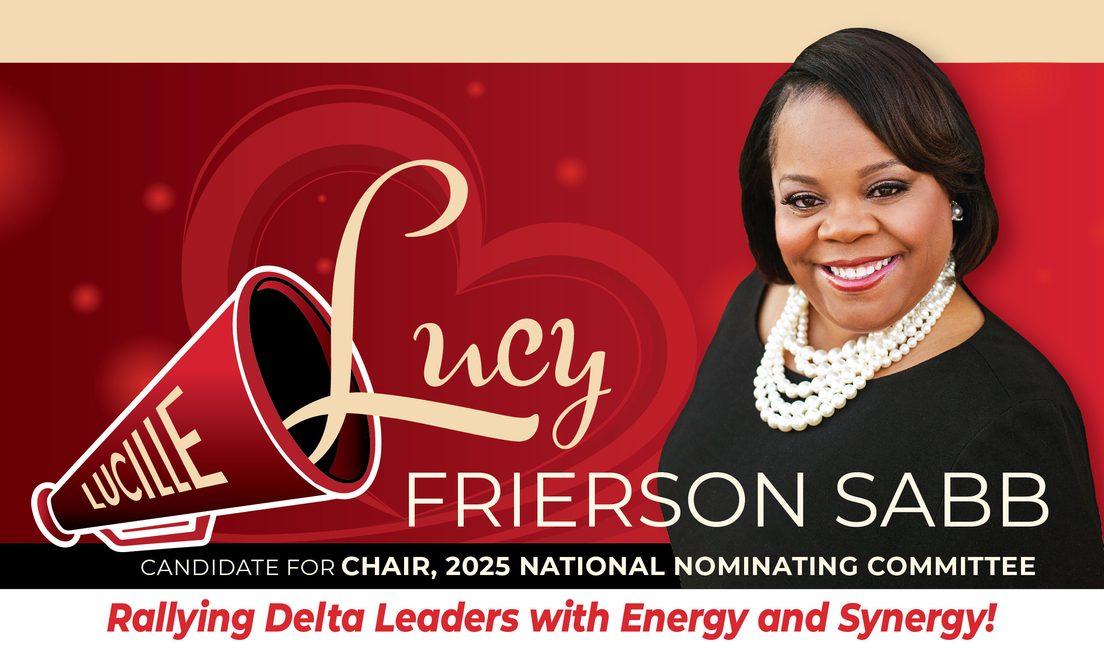 Dear Sorors,Join us as we “Pass the Megaphone” to meet our candidate for Chair, 2025 National Nominating Committee, Lucille Frierson Sabb.Be prepared for a fun, engaging, and informative session as you get to know more about the candidate who will rally Delta Leaders with Energy and Synergy!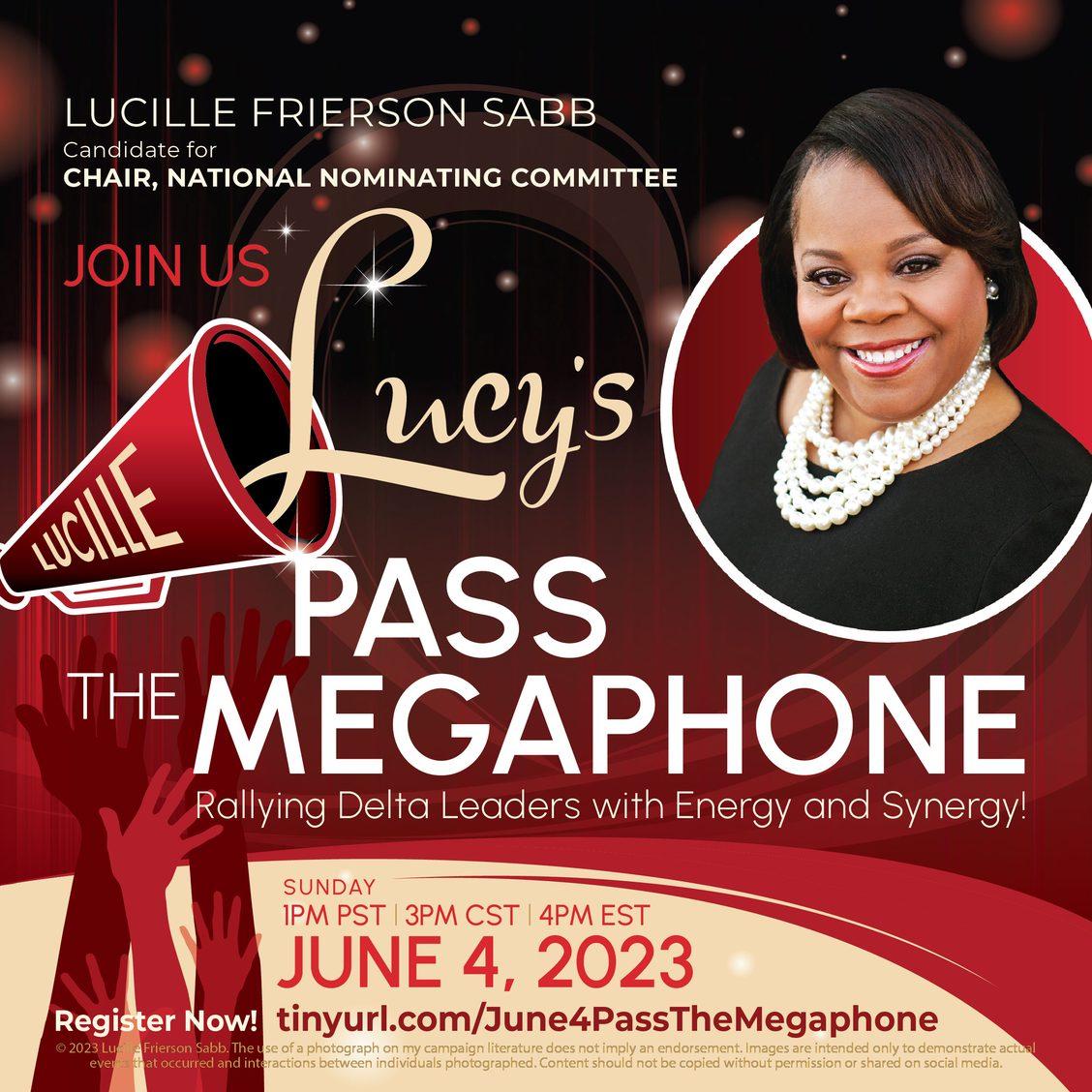 With Delta Love,Lucille Frierson Sabb704-625-6228ilovelucy4chair@gmail.comwww.ilovelucy4chair.com